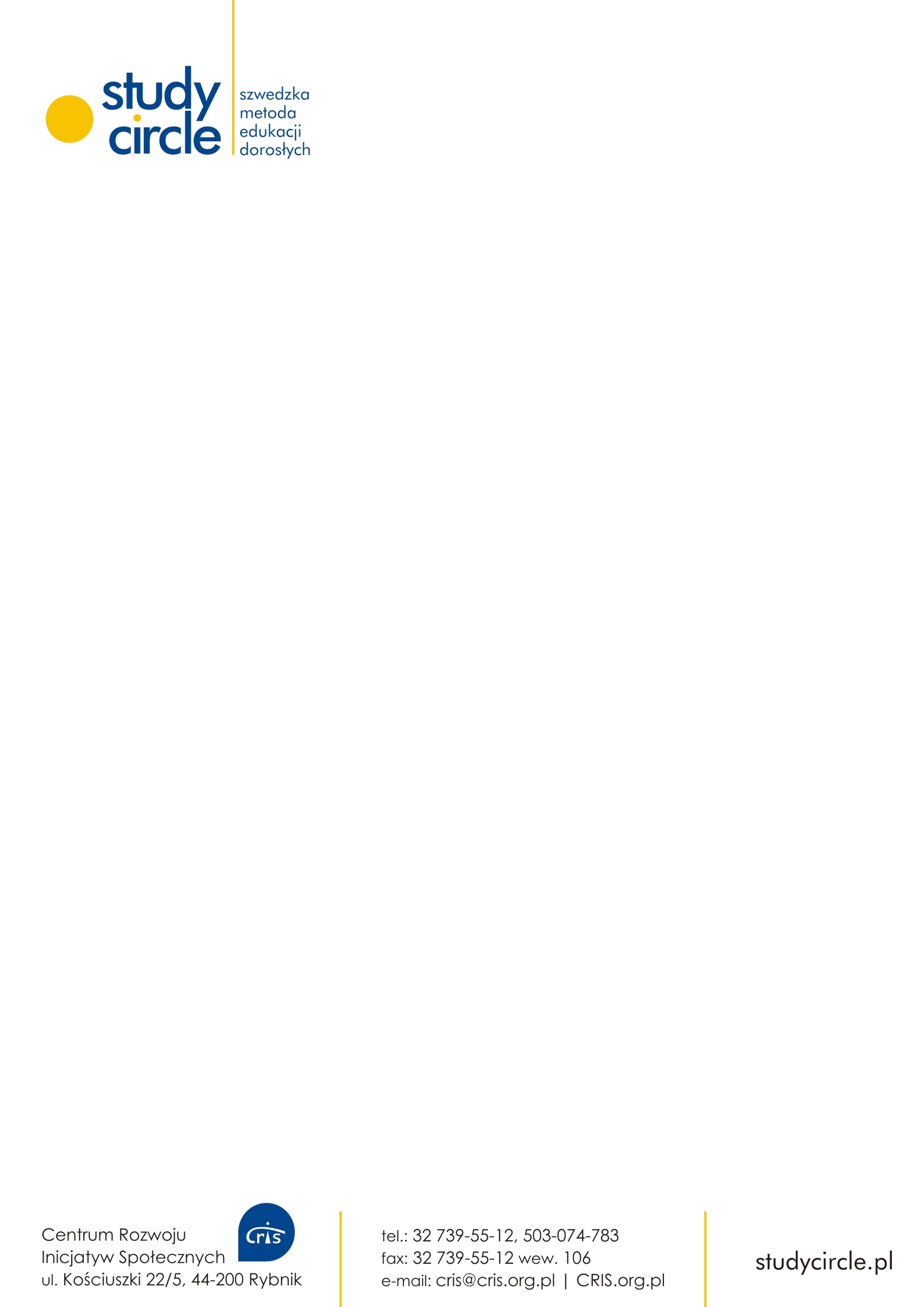 
Program szkolenia „Study circle - innowacyjna metoda aktywizacji społecznej i zawodowej”19 listopada (środa) 10:30-11:00 Rejestracja uczestników, zakwaterowanie, poczęstunek11:00-13:00 Blok IWprowadzenie do tematyki Study Circle;Historia i idea Study Circle; Study circle w Polsce (co nas wyróżnia?);Study Circle jako metoda aktywizacji i edukacji pozaformalnej.14:00-15:00 Obiad15:00-18:00 Blok IINajważniejsze wyróżniki metody Study Circle;Facylitator i lider metody Study Circle;Study circle w praktyce.19:00-20:00  Kolacja20 listopada (czwartek)8:00-9:00 Śniadanie9:00-13:00 Blok IIIJak wdrożyć metodę Study Circle organizacji lub instytucji związanej ze sferą wsparcia i pomocy społecznej; Wyzwania związane z wdrażaniem metody Study Circle;Rola instytucji organizującej pracę metodą Study Circle;12:00-13:00 Podsumowanie i ewaluacja szkolenia13:00-14:00 Obiad